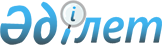 О внесении изменений в приказ исполняющего обязанности Министра труда и социальной защиты населения Республики Казахстан от 24 сентября 2012 года № 374-ө-м "Об утверждении структуры и Правил разработки, пересмотра, апробации и применения профессиональных стандартов
					
			Утративший силу
			
			
		
					Приказ Министра труда и социальной защиты населения Республики Казахстан от 31 декабря 2013 года № 689-ө-м. Зарегистрирован в Министерстве юстиции Республики Казахстан 13 февраля 2014 года № 9142. Утратил силу приказом Министра здравоохранения и социального развития Республики Казахстан от 15 декабря 2015 года № 971      Сноска. Утратил силу приказом Министра здравоохранения и социального развития РК от 15.12.2015 № 971 (вводится в действие с 01.01.2016).      В целях реализации Плана поэтапной разработки национальной системы квалификаций, утвержденного постановлением Правительства Республики Казахстан от 18 июня 2013 года № 616, ПРИКАЗЫВАЮ:



      1. Внести в приказ исполняющего обязанности Министра труда и социальной защиты населения Республики Казахстан от 24 сентября 2012 года № 374-ө-м «Об утверждении структуры и Правил разработки, пересмотра, апробации и применения профессиональных стандартов» (зарегистрированный в Реестре государственной регистрации нормативных правовых актов за № 8031, опубликованный в газете «Юридическая газета» от 15 ноября 2012 года № 173 (2181), № 173 (2355) следующие изменения:



      Структуру профессионального стандарта, утвержденную указанным приказом, изложить в новой редакции согласно приложению 1 к настоящему приказу;



      Правила разработки, пересмотра, апробации и применения профессиональных стандартов, утвержденные указанным приказом, изложить в новой редакции согласно приложению 2 к настоящему приказу.



      2. Департаменту труда и социального партнерства (Оспанов А. А.) в установленном законодательством порядке обеспечить государственную регистрацию настоящего приказа в Министерстве юстиции Республики Казахстан и его официальное опубликование.



      3. Контроль за исполнением настоящего приказа возложить на вице-министра труда и социальной защиты населения Республики Казахстан Абсаттарова К.Б.



      4. Настоящий приказ вводится в действие по истечении десяти календарных дней после дня его первого официального опубликования.      Министр                                    Т. Дуйсенова

Приложение 1        

к приказу Министра труда и   

социальной защиты населения  

Республики Казахстан     

от 31 декабря 2013 года № 689-ө-мПриложение 1        

к приказу и.о. Министра труда и 

социальной защиты населения  

Республики Казахстан       

от 24 сентября 2012 года № 374-ө-м Структура

профессионального стандарта1. Общие положения

2. Паспорт профессионального стандарта:

1) вид экономической деятельности ___________________________

2) область профессиональной деятельности ____________________

3) основная цель области профессиональной деятельности ______

4) вид трудовой деятельности, наименование профессии работника (рабочего, служащего), уровень квалификации:3. Карточка профессии работника:

1) Наименование профессии работника (рабочего, служащего): __________

2) Связь с действующими нормативными документами:3) Требования к условиям труда, образованию и опыту работы:4) Функциональная карта: 4. Карта профессионального (карьерного) роста:5. Лист согласования:6. Лист регистрации профессионального стандарта:

Настоящий профессиональный стандарт зарегистрирован и внесен в реестр профессиональных стандартов регистрационный №

Письмо (протокол) № ___________ Дата      Примечание:

      1. Раздел 1. «Общие положения» описывает область применения профессионального стандарта, а также термины и определения, используемые сокращения.

      2. Раздел 2. «Паспорт профессионального стандарта» определяет:

      1) вид экономической деятельности;

      2) область профессиональной деятельности;

      3) основную цель области профессиональной деятельности;

      4) виды трудовой деятельности, профессии (рабочего, служащего), уровни квалификации в соответствии с Национальной и/или отраслевой рамками квалификаций.

      3. Раздел 3. «Карточка профессии» заполняется на каждую профессию работника (рабочего, служащего) и содержит:

      подпункт 1) «Карточка профессии» включает: наименование профессии (рабочего, служащего);

      подпункт 2) «Связь с действующими нормативными документами» описывает взаимосвязь с общереспубликанским классификатором профессий работников и/или с Государственным классификатором Республики Казахстан «Классификатор занятий» (код занятий);

      классификатором профессий и специальностей технического и профессионального, послесреднего образования (наименование специальности, квалификации);

      классификатором специальностей высшего и послевузовского образования (наименование специальности бакалавриат, магистратура);

      единым тарифно-квалификационным справочником работ и профессий рабочих (выпуск, раздел, наименование, разряд рабочего);

      квалификационным справочником руководителей специалистов и других служащих (уровень квалификации, категория);

      типовыми квалификационными характеристиками руководителей специалистов и других служащих (уровень квалификации, категория) в соответствии со статьей 125 Трудового кодекса Республики Казахстан 15 мая 2007 года № 251;

      подпункт 3) «Требования к условиям труда, образованию и к опыту работы» включает:

      возможные места работы по профессии;

      вредные и опасные условия труда;

      особые условия допуска к работе;

      уровень квалификации согласно национальной рамке квалификаций (отраслевой рамке квалификаций);

      уровень профессионального образования и обучения;

      требуемый опыт работы;

      подпункт 4) «Функциональная карта профессии» осуществляет последовательное описание трудовых функций (необходимых личностных и профессиональных компетенций), знаний и требований к квалификации работника (уровень образования и стаж работы).

      4. Профессиональный стандарт может быть дополнен другими разделами и/или приложениями, когда такое дополнение уместно для раскрытия особенностей требований к уровню квалификации и компетентности, к содержанию, качеству и условиям труда в конкретной области профессиональной деятельности.

Приложение 2        

к приказу Министра труда и  

социальной защиты населения   

Республики Казахстан     

от 31 декабря 2013 года № 689-ө-мПриложение 2            

к приказу исполняющего обязанности  

Министра труда и социальной защиты населения

Республики Казахстан           

от 24 сентября 2012 года № 374-ө-м     Правила разработки, пересмотра, апробации и применения

профессиональных стандартов 1. Общие положения      1. Правила разработки, пересмотра, апробации и применения профессиональных стандартов (далее - Правила) разработаны в соответствии с Трудовым кодексом Республики Казахстан и устанавливают порядок разработки, пересмотра, апробации и применения профессиональных стандартов (далее - профстандарт) уполномоченными государственными органами соответствующих сфер деятельности (далее - уполномоченный государственный орган) совместно с Национальной палатой предпринимателей Республики Казахстан, отраслевыми объединениями работодателей и отраслевыми объединениями работников.

      2. В настоящих Правилах применяются следующие термины и определения:

      отраслевая рамка квалификаций - структурированное описание квалификационных уровней признаваемых в отрасли;

      профессиональный стандарт - стандарт, определяющий в конкретной области профессиональной деятельности требования к уровню квалификации и компетентности, к содержанию, качеству и условиям труда;

      профессия - основной род занятий трудовой деятельности человека, требующий определенных знаний, умений и практических навыков, приобретаемых в результате специальной подготовки и подтверждаемых соответствующими документами об образовании;

      профессия рабочего – структурная единица работодателя, непосредственно занятая в процессе создания материальных ценностей, производства продукции (услуг, работ), а также занятая ремонтом, перемещением грузов, перевозкой пассажиров, оказанием материальных услуг;

      должность служащего - структурная единица работодателя, осуществляющая административно-хозяйственные, управленческие, инженерно-технические, экономические функции, а так же занятая подготовкой и оформлением документации, учетом и контролем, хозяйственным обслуживанием и другими аналогичными работами;

      область профессиональной деятельности - совокупность видов трудовой деятельности отрасли, имеющая общую интеграционную основу и предполагающая схожий набор трудовых функций и компетенций для их выполнения;

      вид трудовой деятельности - часть области профессиональной деятельности, сформированная целостным набором трудовых функций и необходимых для их выполнения компетенций;

      уровень квалификации - уровень требований к квалификации (компетенциям) работника, отражающий сложность, самостоятельность и ответственность выполняемых работ;

      квалификация - степень профессиональной подготовленности работника к выполнению конкретного вида работы;

      компетенция - способность работника применять в профессиональной деятельности знания, умения и навыки;

      координационный совет - совет по развитию Национальной системы квалификаций является консультативно-совещательным органом при Министерстве труда и социальной защиты населения Республики Казахстан, образован с целью выработки предложений по развитию и созданию эффективной Национальной системы квалификаций.

      отраслевой совет - совет по формированию квалификационной системы государственного органа соответствующей сферы деятельности является консультативно-совещательным органом, координирующим работу по разработке отраслевой рамки квалификаций и профессиональных стандартов при государственном органе.

      апробация - проверка на практике, в реальных условиях соответствия проектируемого состава (видов) работ, уровня образования и специальной подготовки фактически выполняемому составу работ и уровню квалификации;

      пользователь - государственные органы, организации (предприятия), физические лица;

      реестр профессиональных стандартов - единая информационная база данных о профессиональных стандартах, которая ведется уполномоченным государственным органом по труду;

      трудовая функция - составная часть вида трудовой деятельности, представляющая собой интегрированный и относительно автономный набор трудовых действий, определяемых бизнес-процессом и предполагающий наличие необходимых компетенций для их выполнения. 2. Порядок разработки и апробации профессионального стандарта      3. Разработка профстандарта осуществляется уполномоченными государственными органами соответствующих сфер деятельности совместно с Национальной палатой предпринимателей Республики Казахстан, отраслевыми объединениями работодателей и отраслевыми объединениями работников на основе отраслевых рамок квалификаций.

      Организации (предприятия) (далее - разработчик) разрабатывают профстандарты самостоятельно за счет собственных средств в инициативном порядке при наличии соответствующих структур в организации и/или привлекают квалифицированных специалистов, либо размещают заказ на разработку в соответствии с Законом Республики Казахстан от 21 июля 2007 года «О государственных закупках».

      Разработка профстандарта осуществляется в соответствии со структурой профстандарта, утверждаемой уполномоченным государственным органом по труду (далее - уполномоченный орган по труду).

      Перечень проектов профстандартов, включая наименование, вид (подвид) трудовой деятельности, подлежащий описанию, разрабатываемых за счет государственного бюджета на соответствующий год уполномоченный государственный орган согласовывает с уполномоченным органом по труду.

      4. Профстандарт разрабатывается в соответствии с Общим классификатором видов экономической деятельности Республики Казахстан (далее – ОКВЭД) на вид (подвид) трудовой деятельности в области профессиональной деятельности, включающей профессии (наименование профессии: профессии рабочего, должности служащего по документу об образовании).

      При отсутствии в ОКВЭД вида экономической деятельности разработчик самостоятельно определяет вид (подвид) трудовой деятельности, подлежащую описанию (в отдельных случаях вид трудовой деятельности и область профессиональной деятельности могут совпадать).

      5. Проект профстандарта, разработчиком направляется в организации (предприятия) соответствующих сфер деятельности (аналогичных видов работ) для апробации. Организации (предприятия) в течение 30 календарных дней со дня поступления проекта профстандарта проводят его проверку на соответствие виду профессиональной деятельности, составу работ, уровню образования, специальной подготовке и направляет разработчику соответствующее заключение (далее - заключение).

      Апробированный проект профстандарта вместе с заключением рассматривается в течение тридцати календарных дней после поступления соответствующих материалов в отраслевом совете государственного органа.

      6. При положительном решении отраслевого совета проект профстандарта с приложением обосновывающих материалов (пояснительная записка, сведения об организации - разработчике, заключение организаций (предприятий), в которых проходила апробация проекта профстандарта, протокол отраслевого совета) в течение пяти рабочих дней после принятия направляется на рассмотрение и согласование в уполномоченный орган по труду.

      7. Проект профстандарта, представляемый на согласование в уполномоченный орган по труду оформляется на государственном и русском языках, каждый лист нумеруется и парафируется руководителем, либо курирующим заместителем руководителя организации.

      8. Уполномоченный орган по труду в течение пяти рабочих дней со дня поступления проекта профстандарта с приложением обосновывающих материалов направляет их для экспертного обследования качества проекта профстандарта в координационный совет.

      Положение о координационном совете и его состав утверждается руководителем уполномоченного органа по труду.

      9. По итогам рассмотрения проекта профстандарта координационный совет в течении тридцати календарных дней со дня его поступления, направляет протокольное решение в уполномоченный орган по труду.

      10. Уполномоченный орган по труду:

      при наличии замечаний и/или предложений направляет соответствующему уполномоченному государственному органу мотивированное заключение о необходимости доработки проекта профстандарта;

      при отсутствии замечаний и/или предложений направляет его в уполномоченный государственный орган на утверждение.

      11. Уполномоченный государственный орган после получения проекта профстандарта на утверждение представляет в течение 10 календарных дней в уполномоченный орган по труду на согласование приказ об утверждении профстандарта и профстандарт на государственном и русском языках.

      После проведения процедуры государственной регистрации профстандарта в органах юстиции уполномоченный государственный орган в течение пяти рабочих дней представляет в уполномоченный орган по труду копию приказа об утверждении профстандарта, один экземпляр профстандарта на государственном и русском языках на бумажном и электронном носителях. 3. Порядок пересмотра профессиональных стандартов

уполномоченными государственными органами      12. Пересмотр профстандарта обеспечивается уполномоченным государственным органом, их утвердившим, не реже одного раза в три года.

      13. Основанием для обязательного пересмотра и замены профстандарта являются изменения организации производства и труда, специфики и структуры производства, внедрение новой техники, технологии и организационно-технических мероприятий, повлекших изменение содержания трудовых функций, компетенций, квалификации работников.

      Пересмотр и замена профстандарта при ошибочно установленных требований к условиям труда проводится по мере их выявления.

      14. К выполнению работы по пересмотру и замене профстандарта государственным органом соответствующей сферы деятельности могут привлекаться руководители структурных подразделений, представители отделов экономического и кадрового обеспечения, а также другие специалисты.

      15. По окончании работ по пересмотру и замене профстандарта уполномоченным государственным органом представляется заявка в уполномоченный орган по труду на их согласование согласно главе 2 настоящих Правил. 4. Применение профессиональных стандартов      16. Уполномоченный орган по труду вносит утвержденный профстандарт в Реестр профессиональных стандартов и присваивает ему регистрационный номер.

      17. В целях информации пользователей уполномоченный орган по труду размещает утвержденный и зарегистрированный в органах юстиции профстандарт, а также Реестр профессиональных стандартов на ведомственном интернет-ресурсе.

      18. Профстандарт предназначен для:

      выработки единых требований к содержанию профессиональной деятельности работника, для обновления требований к его квалификации, отвечающих современным потребностям рынка труда;

      решения широкого круга задач в области управления персоналом (разработки систем мотивации и стимулирования персонала, должностных инструкций, отбора, подбора и аттестации персонала, планирования карьеры);

      формирования образовательных программ всех уровней профессионального образования, обучения персонала в организациях (на предприятиях), а также разработки учебно - методических материалов к этим программам;

      проведения оценки профессиональной подготовленности и подтверждения соответствия квалификации работников.

      19. Профстандарты применяются:

      выпускниками организаций образования, работниками;

      руководителями организаций, руководителями и специалистами подразделений управления персоналом организаций;

      специалистами, разрабатывающими государственные образовательные программы;

      специалистами в области оценки профессиональной подготовленности и подтверждения соответствия квалификации специалистов.
					© 2012. РГП на ПХВ «Институт законодательства и правовой информации Республики Казахстан» Министерства юстиции Республики Казахстан
				№ п/пНаименование вида

трудовой

деятельностиНаименование

профессии с учетом

тенденции рынка

трудаНаименование

профессии согласно

общереспубликанскому

классификатору

профессий работников

и/или государственному

классификатору Республики Казахстан «Классификатор занятий»

(ГК РК 01-2005)Уровень квалификации

согласно

национальной рамке

квалификаций

(отраслевой рамки

квалификаций)Общереспубликанский классификатор профессий работников и/или Государственный классификатор Республики Казахстан «Классификатор занятий» (ГК РК 01-2005)Общереспубликанский классификатор профессий работников и/или Государственный классификатор Республики Казахстан «Классификатор занятий» (ГК РК 01-2005)Общереспубликанский классификатор профессий работников и/или Государственный классификатор Республики Казахстан «Классификатор занятий» (ГК РК 01-2005)Общереспубликанский классификатор профессий работников и/или Государственный классификатор Республики Казахстан «Классификатор занятий» (ГК РК 01-2005)Общереспубликанский классификатор профессий работников и/или Государственный классификатор Республики Казахстан «Классификатор занятий» (ГК РК 01-2005)Общереспубликанский классификатор профессий работников и/или Государственный классификатор Республики Казахстан «Классификатор занятий» (ГК РК 01-2005)Базовая группа (код занятий)Классификатор специальностей высшего и послевузовского образования

(ГК РК 08-2009)Классификатор специальностей высшего и послевузовского образования

(ГК РК 08-2009)Классификатор специальностей высшего и послевузовского образования

(ГК РК 08-2009)Классификатор специальностей высшего и послевузовского образования

(ГК РК 08-2009)Классификатор специальностей высшего и послевузовского образования

(ГК РК 08-2009)Классификатор специальностей высшего и послевузовского образования

(ГК РК 08-2009)Специальность высшего образования (бакалавриат)Специальность послевузовского образования (магистратура)Классификатор профессий и специальностей технического и профессионального, послесреднего образования (ГК РК 05-2008)Классификатор профессий и специальностей технического и профессионального, послесреднего образования (ГК РК 05-2008)Классификатор профессий и специальностей технического и профессионального, послесреднего образования (ГК РК 05-2008)Классификатор профессий и специальностей технического и профессионального, послесреднего образования (ГК РК 05-2008)Классификатор профессий и специальностей технического и профессионального, послесреднего образования (ГК РК 05-2008)Классификатор профессий и специальностей технического и профессионального, послесреднего образования (ГК РК 05-2008)Наименование специальностиКвалификацияЕдиный тарифно-квалификационный справочник работ и профессий рабочих (ЕТКС)Единый тарифно-квалификационный справочник работ и профессий рабочих (ЕТКС)Единый тарифно-квалификационный справочник работ и профессий рабочих (ЕТКС)Единый тарифно-квалификационный справочник работ и профессий рабочих (ЕТКС)Единый тарифно-квалификационный справочник работ и профессий рабочих (ЕТКС)Единый тарифно-квалификационный справочник работ и профессий рабочих (ЕТКС)Выпуск, раздел ЕТКСНаименование профессии по ЕТКСУровень квалификацииРазряды по ЕТКСРазряды по ЕТКСРазряды по ЕТКСРазряды по ЕТКСРазряды по ЕТКСКвалификационный справочник должностей руководителей, специалистов и других служащих (КС)Квалификационный справочник должностей руководителей, специалистов и других служащих (КС)Квалификационный справочник должностей руководителей, специалистов и других служащих (КС)Квалификационный справочник должностей руководителей, специалистов и других служащих (КС)Квалификационный справочник должностей руководителей, специалистов и других служащих (КС)Квалификационный справочник должностей руководителей, специалистов и других служащих (КС)Уровень квалификацииКатегории Категории Категории Категории Категории Типовые квалификационные характеристики должностей руководителей, специалистов и других служащих организаций (ТКХ)Типовые квалификационные характеристики должностей руководителей, специалистов и других служащих организаций (ТКХ)Типовые квалификационные характеристики должностей руководителей, специалистов и других служащих организаций (ТКХ)Типовые квалификационные характеристики должностей руководителей, специалистов и других служащих организаций (ТКХ)Типовые квалификационные характеристики должностей руководителей, специалистов и других служащих организаций (ТКХ)Типовые квалификационные характеристики должностей руководителей, специалистов и других служащих организаций (ТКХ)Уровень квалификацииУровень квалификацииКатегории Категории Категории Категории Возможные места работы по профессии (организации, предприятия)Вредные и опасные условия трудаОсобые условия допуска к работеУровень квалификации согласно национальной рамке квалификаций (отраслевой рамке квалификаций)Уровень профессионального образования и обученияТребуемый опыт работыТрудовые функции (личностные и профессиональные компетенции)ЗнанияУровень квалификации  согласно Национальной рамке квалификаций (Отраслевой рамке квалификаций)Профессия работникаУровни квалификации согласно национальной рамке квалификаций (отраслевой рамке квалификаций)8-й7-й6-й5-й4-й3-й2-й1-йНазвание организацииДата согласования